PATIENT REGISTRATION FORMLEE INTERNAL MEDICINE ASSOCIATES PLLCName:_________________________________________SS#_____________________Birthdate:_____________________Sex: (circle)  Male  Female      Marital Status: (circle) Single   Married   Other____________________________Address: ______________________________ City: ___________________________ State: _________ Zip: ___________Home Phone: ____________________Cell Phone: ___________________Daytime Phone: _____________________E-Mail: _________________________________ Pharmacy Name/City/Phone: _________________________________FOR A MINOR- THE FINANCIALLY RESPONSIBLE PERSONName:_________________________________________SS#_____________________Birthdate:_____________________Address: (if different from patient) ____________________________________________________________________City: ______________________________State: ______ Zip: ___________ Relationship: __________________________EMERGENCY CONTACTName: _______________________________________ Relationship to patient: __________________________________Home Phone: ____________________Cell Phone: ___________________Daytime Phone: _____________________INSURANCE INFORMATIONPlease provide your identification and insurance card(s) to be copied. If your insurance information is not provided within 24 hours, you will be billed for the services rendered.Please mark all that apply: This visit is related to an AUTO ACCIDENT_______If yes, date of injury________                             	    This visit is related to an INJURY AT WORK_______ If yes, date of injury_______			       Claim # ___________________________________________________			     This patient does not have insurance_______________________1st Insurance Co. Name:_____________________________ Policy Holder Name:____________________________Birthdate:__________________     Relationship to Patient:___________________________2ns Insurance Co. Name:____________________________ Policy Holder Name:____________________________Birthdate:__________________     Relationship to Patient:___________________________3rd Insurance Co. Name:_____________________________ Policy Holder Name:____________________________Birthdate:__________________     Relationship to Patient:___________________________I authorize the release of medical and other information to my insurance company for review of my coverage and/or the processing of claims for services rendered to the patient listed above. I permit a copy of this authorization to be used in place of the original. I understand that i am responsible for any charges incurred that are not covered by the insurance company. I have read this information and understand it. I understand that I am responsible for my insurance co-pay at the time of visit.Responsible Party Signature:_____________________________________________________ Date:________________BEN LEE, D.O, MARIA MARKOSYAN-KARAPETYAN, M.D.NEW PATIENT HEALTH HISTORY/REVIEW OF SYSTEMS(TO BE COMPLETED BY PATIENT)PAST MEDICAL HISTORYList any serious illnesses you have had or have now					Onset_____________________________________________________________________________________	Date: _______________________________________________________________________________________________	Date: _______________________________________________________________________________________________	Date: _______________________________________________________________________________________________	Date: _______________________________________________________________________________________________	Date: __________PAST MEDICAL HISTORY_____________________________________________________________________________________	Date: _______________________________________________________________________________________________	Date: _______________________________________________________________________________________________	Date: __________ALLERGIES________________________________________________________________________________________________________________________________________________________________________________________________________________________________________________________________________________________________________________________________________________________________________________________________________________________________MEDICATIONList any medication you are now using (including vitamins, herbal supplements, laxatives, aspirin, birth control pills)Name:					Dose:						How often?________________________________________________________________________________________________________________________________________________________________________________________________________________________________________________________________________________________________________________________________________________________________________________________________________________________________________________________________________________________________________________________________________________________________________________________________________________________________________________________________________________________________________________________________________________________________________________________________________________________________________________________________Ben Lee, D.O., Maria Markosyan-Karapetyan, M.D.10415 Grand River Ave. Ste. 100 Brighton, MI 48116Phone: 810-227-1020  Fax: 810-227-4930 AUTHORIZATION FOR RELEASE OF INFORMATION TO FAMILY MEMBER OR FRIEND WITHOUT POWER OF ATTORNEYI, _____________________________________________ (patient), herby give the following person(s) authorization to obtain information regarding my:			______Confirm appointments/leave messages			______ Lab work/test results			______Billing information			______ALL OF THE ABOVE			______NONE OF THE ABOVEPerson1:______________________________Relationship________________________Phone:_____________________Person 2:______________________________Relationship________________________Phone:_____________________Person 3:______________________________Relationship________________________Phone:_____________________Person 4:______________________________Relationship________________________Phone _____________________I have been offered and received a copy of Lee Internal Medicine Associate’s privacy policyPatient Signature: _____________________________________________________ Date: __________________________ADDITIONAL PERSONAL HISTORYSOCIAL HISTORYDo you smoke? Yes  No If yes, how many packs per day?______________ Years of use:________________ Former smoker?_______Alcohol use? Yes  No If yes, how frequently?_______________________ How much?____________________ Illicit drug use? Yes  No If yes, identify drug(s) and frequency:_______________________________________What is your occupation? _____________________________   Employer: _____________________________________   FAMILY HISTORY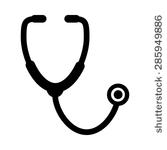 Ben Lee D.O., Maria Markosyan-Karapetyan, M.D.Lee Internal Medicine Associates10415 Grand River Ave Ste. 100Brighton, MI 48116Phone: 810-227-1020 Fax: 810-227-4930For all patients:Due to the new healthcare reform laws and meaningful use requirements, we are required to ask for the following information:Ethnicity RacePrimary Language Please provide the information below:	Ethnicity:		Hispanic/Latino ______________		Not Hispanic/Latino __________	Race:		American Indian or Alaska Native __________		Asian or Asian American ___________________		African or African American ________________		Native Hawaiian or Other Pacific Islander__________		Caucasian or European American _________________		Other _______________________	Primary Language: __________________________________________________The only people who see this information are registration staff, administrators for the practice and the people involved in quality improvement and oversight. The confidentiality of what you have entered on this form is protected by law. This information is entered into the computer as discreet data. Your name is not on this form and it will be destroyed after recorded.You have the right to refuse to provide this information. This makes no difference to us as your providers. Please indicate your refusal below.Declined __________							Date: _______________________Thank you for your cooperation.BEN LEE, D.O., MARIA MARKOSYAN-KARAPETYAN, M.D.PATIENT-CENTERED MEDICAL HOMEPATIENT AGREEMENTA Patient-Centered Medical Home promotes a close partnership between you and your personal physician. Patients who chose to receive care in this way have the benefit of a medical home, overseen by a primary care physician of their choice, to help them through today's' complex system.Your Personal Physician:Is trained to provide first contact, constant and complete care for you.Will provide all of your primary health care needs and arrange any professional health care visits and referrals to community service agencies when appropriate.Will work closely with you, your family and other physicians to develop health care goals and discuss treatment options to achieve the best possible patient-centered outcomes.You will be expected to: 	Actively participate in decision making and feedback to ensure your expectations are being met.Provide updated health information to your personal care physician.Actively participate and comply with your care plan.The Patient-Centered Medical Home includes acre for all stages of your life and to ultimately make your life healthier. Talk with your doctor about any questions.Patient Name: _______________________________________________________Today's Date: ___________________________________________BEN LEE, D.O., Maria Markosyan-Karapetyan, M.D.NOTICE OF USE AND DISCLOSE OF PROTECTED HEALTH INFORMATIONTHIS NOTICE DESCRIBES HOW MEDICAL INFORMATION ABOUT YOUMAY BE USED AND DISCLOSED AND HOW YOU CAN GET ACCESS TO THIS INFORMATION. PLEASE REVIEW IT CAREFULLY.We are committed to protecting the privacy of our patient’s personal information. All our employees are required to sign confidentiality agreements and are required to comply with our confidentiality policies.We may use or disclose your protected health information for the purposes of treatment, payment or practice operations only with your written consent. For example, we may contact another physician to coordinate your care, submit a claim to an insurer, or look at your file to perform internal quality monitoring. We must obtain your written authorization for any other use or disclosure. You may revoke your consent authorization at any time in writing.  This will not apply to information used or disclosed while the consent or authorization was in effect.We will provide access to your information, without your consent or authorization, when required to do so by law or regulation. Access may be granted to public health and law enforcement authorities, healthcare oversight agencies, government benefit programs, employers (in cases of work-related illness or injury), courts and administrative tribunals.We may contact you to provide an appointment reminder or information about treatment alternatives or other health-related benefits and services. You have the right to access and amend your information, request an accounting of any disclosures, request restrictions on use and disclosure of your information, request a copy of this notice, or receive confidential communications. If you request restrictions on the use and disclosure of your information, we are not required to grant your request. You may exercise your rights by contacting the individual identified at the conclusion of this notice.We are required by law to maintain the privacy of protected health information and to provide you with notice of our legal duties and privacy practices with respect to protected health information. We are required to abide by the terms of the most current notice in effect.We reserve the right to change the terms of our notice and to make new notice provisions effective for all protected health information that we maintain. We will provide you with revised notice by mail.If you believe that your privacy rights have been violated, you may complain to us or the Secretary of the U.S. Department of Health and Human Services. We will not retaliate against you for filing a complaint.This notice is effective April 8, 2013The undersigned acknowledges that he/she has received a copy of this notice of privacy practices._____________________________________________________________________________________________________Patient/Guardian name                                                                                                                           Date_____________________________________________________________________________________________________Address/city/state/zipLee Internal Medicine Associates Appointment PoliciesWe understand that there are times when you must miss an appointment due to emergencies or obligations for work or family. However, when you do not call to cancel an appointment, you may be preventing another patient from getting treatment.Conversely, the situation may arise where another patient fails to cancel, and we are unable to schedule you for a visit due to a seemingly "full" schedule. If an appointment is not canceled within at least 12 hours prior to the appointment or you do not show up for your appointment, you will be charged $25. We also understand that delays can happen, however, we must try to keep other patients and the doctor on time. If a patient arrives 15 or more minutes beyond their scheduled appointment time, we MAY have to reschedule the appointment.Thank you for your understanding.I have read and understand the above appointment policy.Name: ____________________________________________________________________________________Signature: _______________________________________________________________________________Date: ______________________________________LEE INTERNAL MEDICINE ASSOCIATES  GENERAL CONSENT TO TREATMENTI request and authorize physician office as my physician, his assistants or designees (collectively called "the physicians" may deem necessary or advisable. This care may include, but is not limited to, routine diagnostic radiology and laboratory procedures, administration of routine drugs, biological and other therapeutics, and routine medical and nursing care. I authorize my physician(s) to perform other additional or extended services in emergency situations if it may be necessary or advisable in order to preserve my life or health. I understand that my (the patient's) care is directed by my (the patient's) physicians, and that other personnel render care and services to me (the patient) according to the physicians' instructions.	I am aware that the practice of medicine and surgery is not an exact science and I acknowledge that no 	guarantees or promises have been made to me with respect to the results of such diagnostic procedure or 	treatment.I authorize the facility to contact health care providers from whom I have received treatment to obtain medical information and/or records including but not limited to commercial pharmacies i.e., Walgreens, CVS, alcohol, and other drug treatment records for verification of my medications.I have been informed and understand that HIV (human immunodeficiency virus)/AIDS and HBV (hepatitis B virus) test may be performed on me without my consent if a health care professional, facility employee or First Responder sustains an exposure to my blood or other body fluid.ASSIGNMENT OF INSURANCE BENEFITSMedicare Certification: I certify that the information provided by me in applying for payment under the Title XVII of the Social Security Act is correct and request payment on my behalf of all authorized benefits.I herby authorize and instruct my insurance to make payment directly to the facility benefits otherwise payable to me. I agree to personally pay for any facility or physician charges that are not covered by or collected from any applicable insurance program, including any deductibles and coinsurance amounts.I HAVE HAD THE OPPORTUNITY TO READ THIS FORM (OR HAVE IT READ TO ME) ASK QUESTIONS AND HAVE THESE QUESTIONS ANSWERED.AWKNOWLEDGEMENT OF PRIVACY PRACTICESLee Internal Medicine Health Notice of Privacy Practices provides information about how protected health information about me (the patient) - including information about human immunodeficiency virus (HIV), AIDS-related complex (ARC); and acquired immunodeficiency syndrome (AIDS); and including substance abuse treatment records protected under the regulations in 42 Code of Federal Regulations, Part 2, if any; and psychological and social services records, including communications made by me to a social worker or psychologist (if any)- may be used and disclosed. I have been offered an opportunity to review the Notice before signing this consent. I understand that the terms of the Notice may change and that I may obtain a revised copy by contacting the physician's office at (810) 227-1020 and requesting this 
Notice be mailed to my (the patient's) attention. My signature below indicates I understand and agree to all of the items outlined above.Patient Signature:______________________________________ Printed Name: ____________________________________Date: __________________________Immunization History:(check box if you have had and indicate when)Tetanus (Dtap)______________Gardasil ____________________Pneumococcal______________Hep B_______________________Zostavax____________________Influenza____________________Have you had any of the following? (and when)Hemoccult ___________________Colonoscopy_________________Mammogram_________________Have you had any of the following? (and when)EKG_________________________Stress Test________________PSA (men only)______________Echo________________________IF LIVINGIF LIVINGIF LIVINGIF DECEASEDIF DECEASEDRelationshipAgeHealth ProblemsAge at DeathAge at DeathCause of DeathMotherFatherOther